Teacher Presentation MaterialsUnit 6 Lesson 5: A New Way to Interpret  over 1 Recalling Ways of Solving (Warm up)Student Task StatementSolve each equation. Be prepared to explain your reasoning.2 Interpreting Student Task StatementSolve each equation.3 Storytime AgainStudent Task StatementTake turns with your partner telling a story that might be represented by each equation. Then, for each equation, choose one story, state what quantity  describes, and solve the equation. If you get stuck, consider drawing a diagram.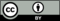 © CC BY Open Up Resources. Adaptations CC BY IM.